Rapport – Omskickade inskrivningsmeddelandenBehörighet – RapporterFör att få åtkomst till rapporter i Lifecare måste man tilldelas en rapportbehörighet. Gör så här:Sök aktuell användare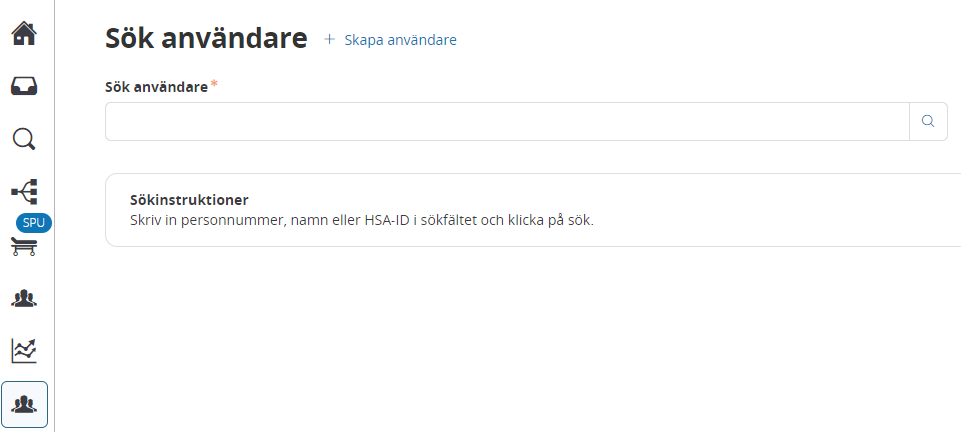 Klicka på Lägg till medarbetaruppdrag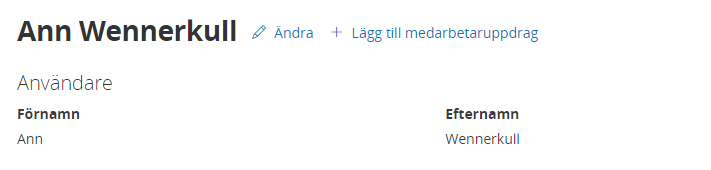 Lägg till medarbetaruppdrag och välj Rapporter och klicka sedan på Spara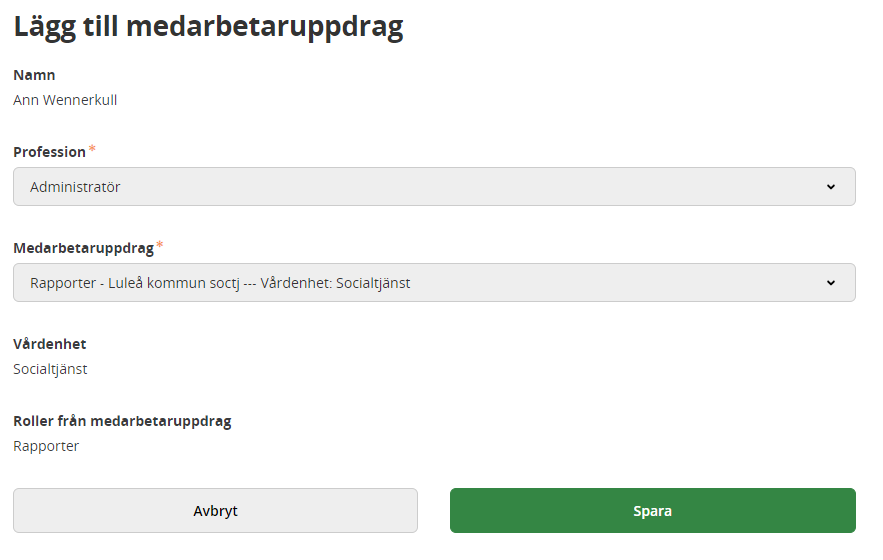 Sedan är det möjligt för användaren att logga in på rapporterna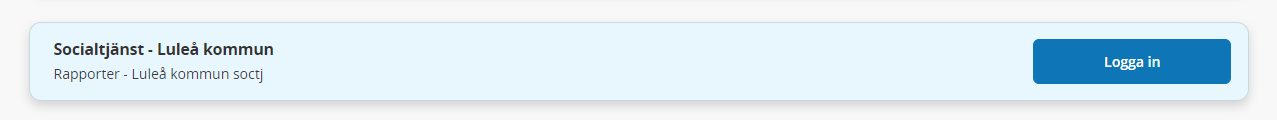 Ta ut rapportenKlicka på rapporter i vänstermenyn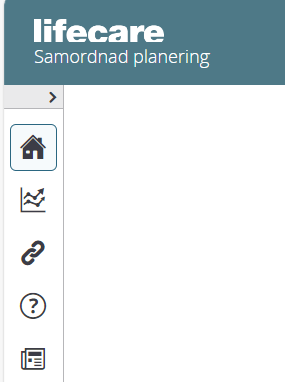 Då får man upp valbara rapporter i vänstermenyn – Välj SPU: Vårdtillfällen utan SIP-koppling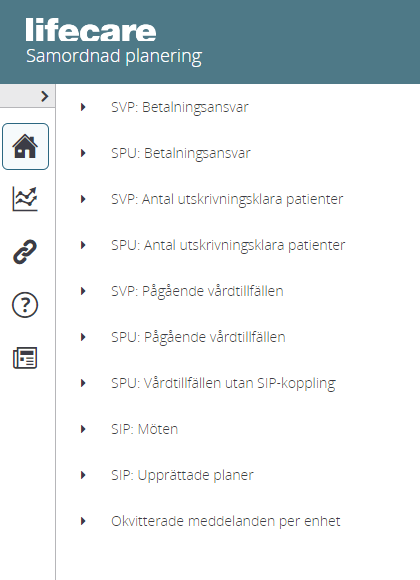 Välj antingen Alla patienter eller Specifik patient under Typ av sökningFyll i datum (Tips! Välj inte mer än två månader åt gången då det tar tid för rapporten att ladda upp)Välj Organisation – Går att välja på enhetsnivå eller för hela kommunenVälj KönNär fälten är ifyllda – Klicka på rutan Excel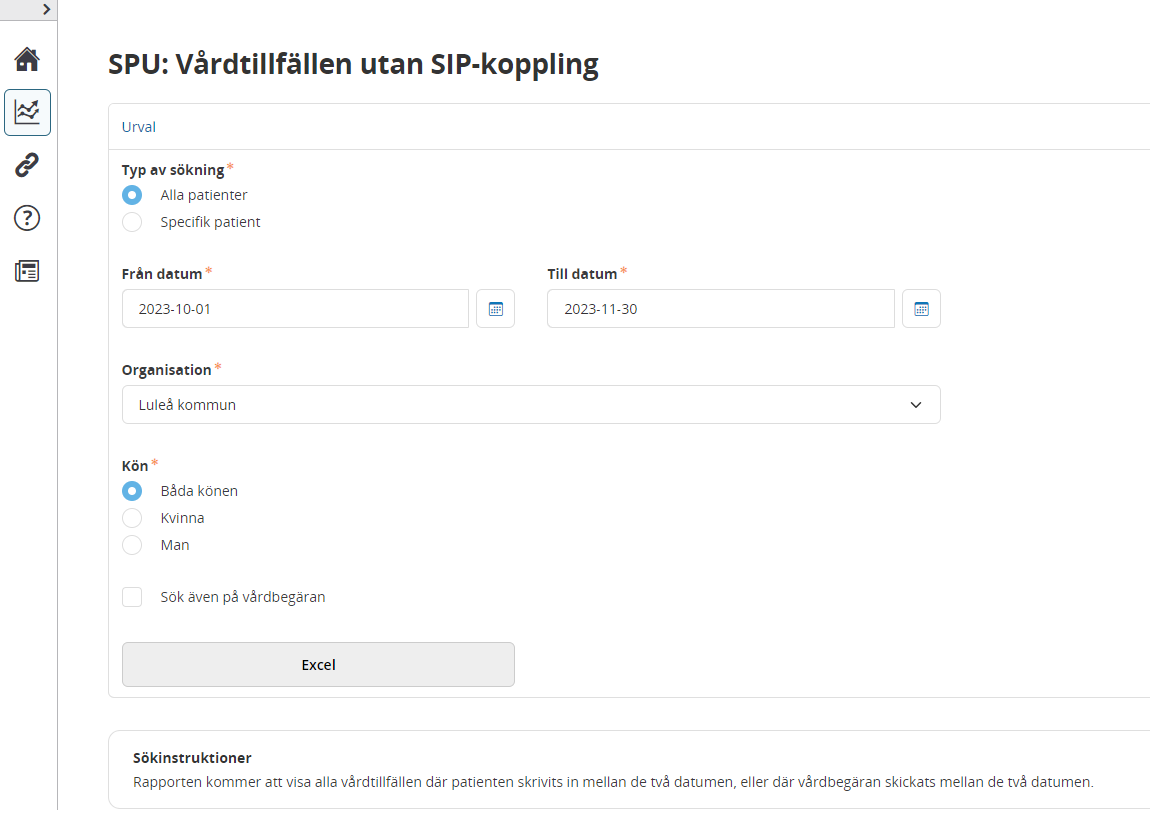 RapportenI rapporten visas:PatientnamnPersonnummerIndatum – Datum för när inskrivningsmeddelandet skickadesID vårdtillfälle Senast beräknade utskrivningsdatumUtskrivning skickad – När utskrivningsklarmeddelandet är skickatUtdatum – När utskrivningsmeddelandet är skickatVårdenhet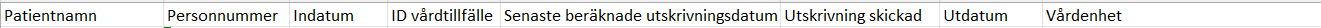 VårdavdelningHälsocentralKommunSpec öppenvård – Betyder specialiserad öppenvårdTotalt omskickade inskrivningsmeddelandenAntal ändringar av beräknat utskrivningsdatum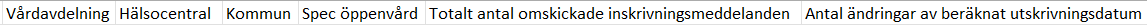 